INFORMACJA Z OTWARCIA OFERTdotyczy postępowania o udzielenie zamówienia publicznego na:DOSTAWĘ ENERGII ELEKTRYCZNEJ DO OBIEKTÓW POLICJI woj. PODLASKIEGO (postępowanie nr 13/C/20)Zamawiający, Komenda Wojewódzka Policji w Białymstoku, działając na podstawie art. 86 ust. 5 ustawy z dnia 29 stycznia 2004 r. Prawo zamówień publicznych (t. j. Dz. U. z 2019 r. poz. 1843 ze zm.) przekazuje poniższe informacje z sesji otwarcia ofert:Zestawienie ofert:Zamawiający zamierza przeznaczyć na sfinansowanie zamówienia kwotę 3.888.488,18 zł brutto.Zgodnie  z art. 24 ust. 11 w/w ustawy Wykonawca, w terminie 3 dni od dnia zamieszczenia niniejszej informacji przekazuje Zamawiającemu, w formie pisemnej (wg załącznika dostępnego na stronie https://platformazakupowa.pl/transakcja/358994 ) oświadczenie o przynależności lub braku przynależności do tej samej grupy kapitałowej wraz z Wykonawcami, którzy złożyli oferty w niniejszym postępowaniu.Wraz z oświadczeniem Wykonawca może przedstawić dowody, że powiązania z innym Wykonawcą nie prowadzą do zakłócenia konkurencji w postępowaniu o udzielenie zamówienia.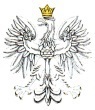     Białystok, dnia 08 września 2020 r.    Białystok, dnia 08 września 2020 r.    Białystok, dnia 08 września 2020 r.    Białystok, dnia 08 września 2020 r.    Białystok, dnia 08 września 2020 r.Komenda Wojewódzka Policji w BiałymstokuFZ.2380.13.C.20.2020Komenda Wojewódzka Policji w BiałymstokuFZ.2380.13.C.20.2020Komenda Wojewódzka Policji w BiałymstokuFZ.2380.13.C.20.2020Nr ofertyNazwa(firma)i adres WykonawcyCena brutto (w zł)Warunki płatności, termin wykonania zamówienia1ENTRADE Sp. z o.o.ul. Poznańska 86/88, 05-850 Jawczyce3.665.688,30 złzgodnie z SIWZ2ENEA S.A.ul. Górecka 161-148 Poznań3.225.089,45 złzgodnie z SIWZ3PGE OBRÓT S.A. ul. 8-go Marca 635-959 Rzeszów3.220.024,01 złzgodnie z SIWZ4ORANGE ENERGIA Sp. z o.oAleje Jerozolimskie 16002-326 Warszawa3.010.423,70 złzgodnie z SIWZ5VERVIS Sp. zo.o.ul. Zielna 4787-800 Włocławek3.148.624,48 złzgodnie z SIWZ6PKN ORLEN S.A.ul. Chemików 709-411 Płock3.258.973,47 złzgodnie z SIWZ7TRMEW OBRÓT S.A.ul. Rydygiera 801-793 Warszawa3.227.445,19 złzgodnie z SIWZ